Eerste en Tweede KamerCDA, CU, D66, FVD, GL, PvdA, PvdD, PVV, SGP, SP, VVD, 50+, Denk.16 ministers, 12 ministeries, 4 ministers zonder portefuille.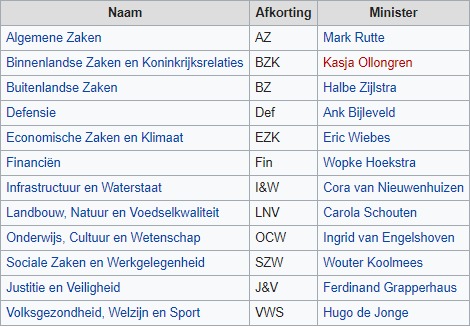 6. 16 ministers, 12 ministeries, 4 ministers zonder portefuille.PartijenEerste KamerTweede KamerCDA199CU55D66197FVD29GL148PvdA96PvdD43PVV205SGP32SP144VVD321250+42Denk30MinisterieMinisterStaatssecretarisVolksgezondheid, Welzijn en SportHugo de JongeP. BlokhuisJustitie en VeiligheidDhr. Dr.Mr. F.B.J. Grapperhausmw. mr. A. Broekers - KnolSociale Zaken en WerkgelegenheidWouter KoolmeesTamara van ArkOnderwijs, Cultuur en WetenschapIngrid van Engelshoven en Arie SlobMarjan HammersmaLandbouw, Natuur en VoedselkwaliteitDrs. C.J. SchoutenInfrastructuur en WaterstaatCora van NieuwenhuizenLidewijde OngeringFinanciënWopke HoekstraMeno SnelEconomische Zaken en KlimaatIr. E.D. Wiebes MBAMr.Drs. M.C.G. KeijzerDefensiemw. drs. A.Th.B. (Ank) Bijleveld-Schoutenmw. drs. B. (Barbara) VisserBuitenlandse ZakenDrs. S.A. BlokS.A.M. Kaag MA, MPhilBinnenlandse Zaken en KoninkrijksrelatiesRaymond KnopsMaarten SchurinkAlgemene ZakenRutteBuitenlandse Handel en OntwikkelingssamenwerkingSigrid KaagSigrid Kaag